Задания 9. Анализирование информации, представленной в виде схем1. На рисунке — схема дорог, связывающих города А, Б, В, Г, Д, Е, Ж и К. По каждой дороге можно двигаться только в одном направлении, указанном стрелкой. Сколько существует различных путей из города А в город К, проходящих через город В?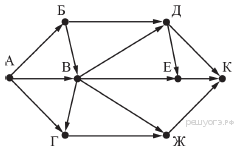 2. На рисунке — схема дорог, связывающих города А, Б, В, Г, Д, Е, Ж, З и И. По каждой дороге можно двигаться только в одном направлении, указанном стрелкой. Сколько существует различных путей из города А в город И, проходящих через город В?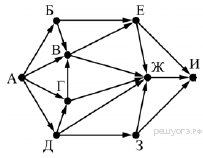 3. На рисунке — схема дорог, связывающих города А, Б, В, Г, Д, Е, Ж, З, И. По каждой дороге можно двигаться только в одном направлении, указанном стрелкой. Сколько существует различных путей из города А в город И, проходящих через город В?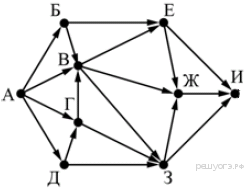 5. На рисунке — схема дорог, связывающих города А, Б, В, Г, Д, Е, Ж, З, И. По каждой дороге можно двигаться только в одном направлении, указанном стрелкой. Сколько существует различных путей из города А в город И, проходящих через город Ж?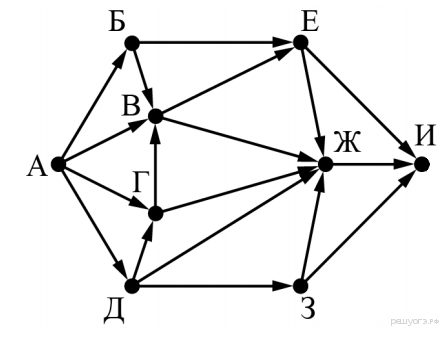 6. На рисунке — схема дорог, связывающих города А, Б, В, Г, Д, Е, Ж, И, К. По каждой дороге можно двигаться только в одном направлении, указанном стрелкой. Сколько существует различных путей из города А в город К, проходящих через город Д?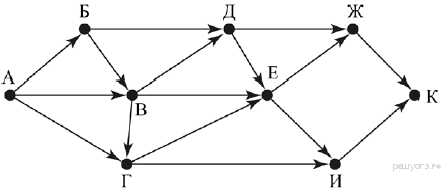 7. На рисунке — схема дорог, связывающих города А, Б, В, Г, Д, Е, Ж, И, К. По каждой дороге можно двигаться только в одном направлении, указанном стрелкой. Сколько существует различных путей из города А в город К, проходящих через город Г?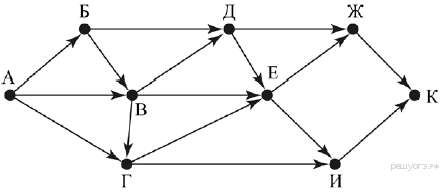 8. На рисунке — схема дорог, связывающих города А, Б, В, Г, Д, Е, Ж, З, И. По каждой дороге можно двигаться только в одном направлении, указанном стрелкой. Сколько существует различных путей, ведущих из города А в город И, проходящих через город В?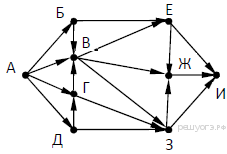 9. На рисунке — схема дорог, связывающих города А, Б, В, Г, Д, Е, Ж, З, И. По каждой дороге можно двигаться только в одном направлении, указанном стрелкой. Сколько существует различных путей из города А в город И, проходящих через город Г?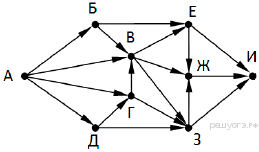 10. На рисунке — схема дорог, связывающих города А, Б, В, Г, Д, Е, Ж, З, И. По каждой дороге можно двигаться только в одном направлении, указанном стрелкой. Сколько существует различных путей из города А в город И, проходящих через город Ж?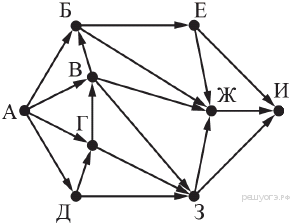 11. На рисунке — схема дорог, связывающих города А, Б, В, Г, Д, Е, Ж, И, К. По каждой дороге можно двигаться только в одном направлении, указанном стрелкой. Сколько существует различных путей из пункта А в пункт К, не проходящих через пункт В?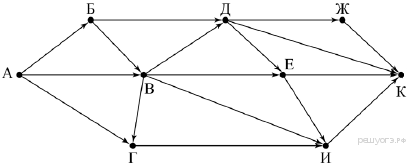 12. На рисунке — схема дорог, связывающих города А, Б, В, Г, Д, Е, Ж, И, К. По каждой дороге можно двигаться только в одном направлении, указанном стрелкой. Сколько существует различных путей из пункта А в пункт К, не проходящих через пункт Е?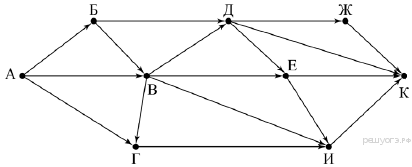 13. На рисунке — схема дорог, связывающих города А, Б, В, Г, Д, Е, Ж, И, К. По каждой дороге можно двигаться только в одном направлении, указанном стрелкой. Сколько существует различных путей из пункта А в пункт Л, не проходящих через пункт Е?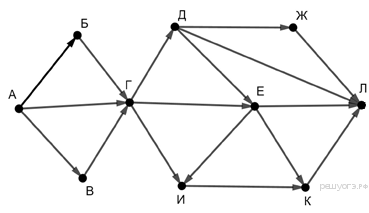 14. На рисунке — схема дорог, связывающих города А, Б, В, Г, Д, Е, Ж, И, К, Л. По каждой дороге можно двигаться только в одном направлении, указанном стрелкой. Сколько существует различных путей из пункта А в пункт Л, проходящих через пункт И?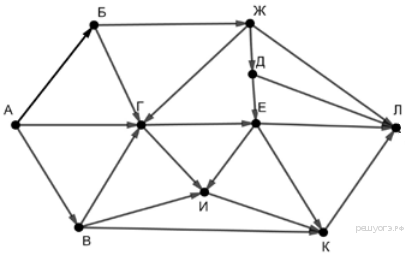 15. На рисунке — схема дорог, связывающих города А, Б, В, Г, Д, Е, Ж, И, К, Л. По каждой дороге можно двигаться только в одном направлении, указанном стрелкой. Сколько существует различных путей из пункта А в пункт Л, проходящих через пункт Е?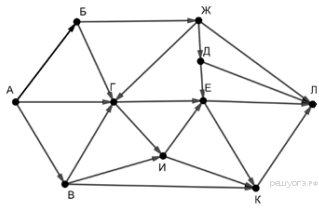 16. На рисунке — схема дорог, связывающих города А, Б, В, Г, Д, Е, Ж, К, Л, М, Н, П. По каждой дороге можно двигаться только в одном направлении, указанном стрелкой.Сколько существует различных путей из города А в город П, проходящих через город Л?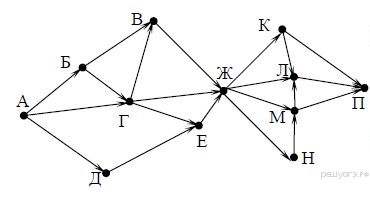 17. На рисунке — схема дорог, связывающих города А, Б, В, Г, Д, Е, Ж, К, Л, М, Н, П. По каждой дороге можно двигаться только в одном направлении, указанном стрелкой.Сколько существует различных путей из города А в город П, проходящих через город Н?18. На рисунке — схема дорог, связывающих города А, Б, В, Г, Д, Е, Ж, К, Л, М, Н, П. По каждой дороге можно двигаться только в одном направлении, указанном стрелкой.Сколько существует различных путей из города А в город П, проходящих через город Е?19. На рисунке — схема дорог, связывающих города А, Б, В, Г, Д, Е, Ж, К, Л, М, Н, П. По каждой дороге можно двигаться только в одном направлении, указанном стрелкой.Сколько существует различных путей из города А в город П, проходящих через город В?20. На рисунке — схема дорог, связывающих города А, Б, В, Г, Д, Е, Ж, К, Л, М, Н, П. По каждой дороге можно двигаться только в одном направлении, указанном стрелкой.Сколько существует различных путей из города А в город П, проходящих через город Л?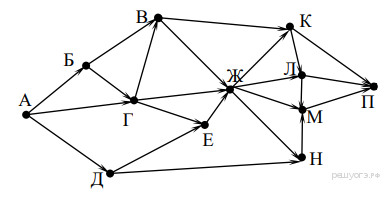 